c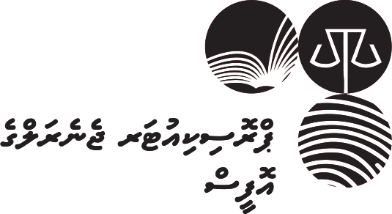  ނަންބަރު: (IUL)196-C/1/2018/67 މަޤާމް: 			އެސިސްޓަންޓް ކޭސް އޮފިސަރ )ގްރޭޑް 1(ބޭނުންވާ ޢަދަދު: 		01 (އެކެއް)މުސާރަ: 			-/6,185 ރުފިޔާލިވިންގ އެލަވަންސް:		3,000/- ރުފިޔާރިސްކް އެލަވަންސް:		-/1,000 ރުފިޔާމަސައްކަތް ކުރަންޖެހޭ ތަން:	ތ. ގޮފި / ތ. ވޭމަންޑޫމަޤާމުގެ މައިގަނޑު މަސްއޫލިއްޔަތު:  މިއޮފީހަށް ހުށަހެޅޭ މައްސަލަތަކާއި ގުޅިގެން ކުރަންޖެހޭ އިދާރީ މަސައްކަތްތައް ކުރުން.ފެންވަރު ނުވަތަ ޝަރުޠު:  ލަންޑަން ޖީ.ސީ.އީ. އޭ ލެވެލް ނުވަތަ އެފެންވަރުގެ އިމްތިޙާނަކުން 3 މާއްދާއިން ދަށްވެގެން "ސީ" ގްރޭޑް ލިބިފައިވުމާއެކު، އެސް.އެސް.ސީ އިމްތިޙާނުން "ދިވެހި" މި މާއްދާއިން ދަށްވެގެން "ސީ" ގްރޭޑް ލިބިފައިވުން.އިތުރު އެލަވަންސް: މި މަޤާމަށް ލީގަލް ސަޕޯޓް އެލަވަންސްގެ ގޮތުގައި އަސާސީ މުސާރައިގެ 20 އިންސައްތަ އާއި، ޙާޟިރީ އެލަވަންސްގެ ގޮތުގައި އޮފީހަށް ޙާޟިރުވާ ކޮންމެ ދުވަހަކަށް -/100 ރުފިޔާގެ ރޭޓުން އެލަވަންސް ލިބޭނެއެވެ. އަދި އިތުރުގަޑީގައި މަސައްކަތްކުރައްވާނަމަ ހަމަޖެހިފައިވާ އުޞޫލުން އިތުރުގަޑީގެ ފައިސާ  ލިބޭނެއެވެ.ވީމާ، މި މަޤާމަށް އެދިވަޑައިގަންނަވާ ފަރާތްތަކުން 20 ޑިސެންބަރު 2018 ވަނަ ދުވަހުގެ 14:00 ގެ ކުރިން ވަޒީފާއަށްއެދޭ ފޯމް ފުރިހަމަކުރެއްވުމަށްފަހު، މި އޮފީހަށް ހުށަހެޅުއްވުން އެދެމެވެ. އިތުރު މަޢުލޫމާތު ސާފުކުރެއްވުމަށް މިއޮފީހުގެ ނަންބަރު: 3003289 ފޯނާ ގުޅުއްވުން އެދެމެވެ.ނޯޓް: 1- މަޢުލޫމާތު ފުރިހަމަނުވާ ފޯމްތަކާއި މަޤާމުގެ ޝަރުތުފުރިހަމަނުވާ ފޯމްތައް ބަލައިނުގަނެވޭނެ ވާހަކަ މަޢުލޫމާތަށްޓަކައި ދެންނެވީމެވެ. ފޯމް ބަލައިގަންނާނީ ރަސްމީ ބަންދުނޫން ކޮންމެ ދުވަހަކު 12:00 އިން 14:00 އަށެވެ.     2-  މިމަޤާމުގެ އިންޓަރވިއު އޮންނާނީ މާލޭގައެވެ.ފޯމާއެކު ހުށަހަޅަންޖެހޭ ތަކެތި:ތަޢްލީމީ ސެޓްފިކެޓްތަކުގެ ކޮޕީ ޓްރާންސްކްރިޕްޓާއެކު (ރާއްޖެއިން ބޭރުގެ ޔުނިވަރސިޓީއަކުންނަމަ މޯލްޑިވްސް ކޮލިފިކޭޝަން އޮތޯރިޓީއިން އެކްރެޑިޓް ކުރެވިފައިވާ ކޮޕީ)ވަނަވަރުދރއ. ކާޑުގެ ކޮޕީ ލިބިފައިވާ މަސައްކަތު ތަޖުރިބާ ދަލީލުކޮށްދޭ ލިއުން 6 ރަބީޢުލްއާޚިރު 144013 ޑިސެންބަރު 2018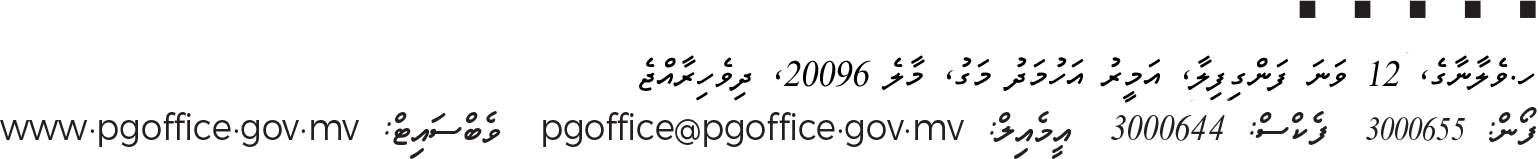 ވަޒީފާގެ ފުރުޞަތު